BRENNER JÁNOS ÁLTALÁNOS ISKOLA ÉS GIMNÁZIUM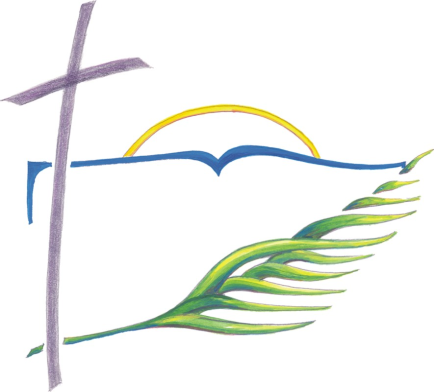 2016/2017. tanévTisztelt Szülők!Köszöntöm Önöket az új tanév kezdetén.Ezzel a tájékoztatóval informáljuk Önöket a tanév főbb eseményeiről és időpontjairól. Az esetleges időpontváltozásról időben tájékoztatást adunk.  A program az iskola honlapján is megtekinthető lesz: www.brenner.martinus.hu Kedves Szülők!Az iskolai megemlékezések, rendezvények ünnepélyességének fontos meghatározója a tanulók megjelenése is. A tanulók ünnepi  ruházata (az iskola szabályzata szerint):	- sötétkék v. fekete nadrág (nem farmer), illetve szoknya (térdig érő), - fehér ing, illetve fehér ingblúz, - a lányoknak iskolai gallér, a fiúknak iskolai nyakkendő.Az elvesztett nyakkendők és gallérok pótlásának költsége:kis nyakkendő 1500,- Ft, nagy nyakkendő 1800,- Ft, gallér	3000,- FtTisztelettel kérem, hogy gyermekeiket ne engedjék el az ünnepi alkalmakra (pl.: nemzeti ünnepek, egyházi ünnepek, tanévnyitó, tanévzáró, ballagás, stb.) a megadottaktól eltérő ruházatban (kirívó, jelentősen eltérő ruházatban a tanuló nem vehet részt a rendezvényen).A testnevelés órán használatos ruházat fekete vagy sötétkék tornanadrág (a lányoknál elfogadható a tornadressz is) és „brenneres” póló, esetleg fehér póló. Kérem, hogy a tanulók megjelenése a hétköznapokon is legyen az iskola szellemiségéhez méltó.Külső megjelenéssel kapcsolatos ajánlások: az intézmény tanulója megjelenésében is legyen ápolt, igényes, öltözködése és hajviselete gondozott, tiszta és különcségektől mentes. Ne fesse haját, arcát, körmét, ne viseljen testékszert, a fiúk fülbevalót. A pedagógus a tanulót feltűnő, kihívó öltözködése miatt figyelmeztetheti.Kérem Önöket, hogy figyeljenek gyermekeik iskolába érkezésének időpontjára (házirendünk szerint 7.30). A reggeli ima 7.40-kor kezdődik, erre minden diáknak az osztályteremben kell lennie.Továbbá kérem Önöket, hogy reggelente szabályosan használják az iskola belső parkolóját ezzel is segítve a többiek közlekedését. Az udvaron megállni (ki és beszállás idejére is) csak a kijelölt várakozóhelyeken lehet. Kérem, hogy a reggeli időben az iskolából a körútra lehetőleg jobbra kanyarodva hajtsanak rá, ezzel is gyorsítva a közlekedést. Kérjük együttműködésüket az eredményes nevelőmunkához.Támogatásukat előre is köszönöm!						Tisztelettel:  Englert Zsolt							           igazgatóA 2016/2017-es tanév rendje, főbb eseményeiSzeptember07-én (szerda)	Az alsó tagozat szülői értekezlete	17 h08-án (csütörtök)	A felső tagozat és gimnázium szülői értekezlete    17 h23-án (péntek)	Szent Gellért – napOktóber02-án (vasárnap)	Diákmise a Székesegyházban 1030 h06-án (csütörtök)    Megemlékezés az aradi vértanúkról12-én (szerda)	Fogadóóra az 1-4. évfolyam szülei részére	    1630 h13-án (csütörtök)	Fogadóóra az 5-9. évfolyam szülei részére     1630 h15-én (szombat)     Munkanap-áthelyezés okt. 31-ről (hétfő)			(tanítás nélküli munkanap, a diákoknak tanítási szünet)19-én (szerda)	Gimnáziumi felvételi tájékoztató21-én (péntek)	Megemlékezés nemzeti ünnepünkről (október 23.)27-én (csütörtök)	A 8.a osztályos tanulók szüleinek tájékoztatása a középiskolai felvételi eljárás rendjéről 17 hNovemberŐszi szünet :	2016. november 2-től november 4-iga szünet előtti utolsó tanítási nap október 28. (péntek),a szünet utáni első tanítási nap november 07. (hétfő)10-én (csütörtök)	Színdarab Szent Márton életéről (a Székesegyházban)11-én (péntek)	Szent Márton-napi lampionos felvonulás 4-5-6. évf. 18 h12-én (szombat)	Szent Márton-napi ünnepi szentmise  10 h19-én (szombat)	A Szülői Munkaközösség bálja24-én (csütörtök)	1. évfolyam adventi koszorúkötése 17 h   27-én (vasárnap)	Diákmise a Székesegyházban 1030 h30-án (szerda)	Fogadóóra az 1-4. évfolyam szülei részére     1630 hDecember01-jén (csütörtök)	Fogadóóra az 5-9. évfolyam szülei részére   1630 h06-án (kedd)	Szent Miklós ünnepe. Szeretetvásár (minden tagozat)08-án (csütörtök)	Az iskolai kórus adventi hangversenye a Székesegyházban   1630 h15-én (csütörtök)	Megemlékezés Brenner Jánosról, az intézmény névadójáról, tanulói lelkigyakorlat.20-án (kedd)	Betlehemi játék (de: felső tagozat, du: 1600 h alsó tagozat, szülők, vendégek)21-én (szerda)    	Tanítás nélküli munkanap, a diákoknak tanítási szünet.Téli szünet:  	2016. december 22-től – 2017. január 2-iga szünet előtti utolsó tanítási nap december 20. (kedd),a szünet utáni első tanítási nap 2017. január 03. (kedd)Január06-án (péntek)	Vízkereszt ünnepe, reggel diákmise 		(Szalézi-templomban, minden tagozat)11-én (szerda)	Gimnáziumi felvételi tájékoztató18-án (szerda)	Leendő 1. évfolyamosok felvételi tájékoztatója	(1. alkalom) 1700 h20-án (péntek)	Első félév vége27-én (péntek)	A szülők értesítése a tanulók félévi eredményérőlFebruár01-jén (szerda)	Az 1-4. évfolyam szülői értekezlete    17 h02-án (csütörtök)	Az 5-9. évfolyam szülői értekezlete    17 h05-én (vasárnap)	Diákmise a Székesegyházban  1030 h10-én (péntek)	Farsangi délután az alsó tagozat részére24-én (péntek)	Farsangi délután a felső tagozat és a gimnázium részéreMárcius01-jén (szerda)		Hamvazószerdai szentmise (Szalézi-templomban, minden tagozat), tanulói lelkigyakorlat.05-én (vasárnap)	Diákmise a Székesegyházban  1030 h14-én (kedd)	     Ünnepélyes megemlékezés nemzeti ünnepünkről15-én (szerda)	Nemzeti ünnep22-én (szerda)	Fogadóóra az 1-4. évfolyam szülei részére   1630 h23-án (csütörtök)	Fogadóóra az 5-9. évfolyam szülei részére   1630 hÁprilis02-án (vasárnap)	Diákmise a Székesegyházban  1030 h09-én (vasárnap)	Virágvasárnap, szentmise a Székesegyházban (3-4. évfolyam)12-én (szerda)    	Tanítás nélküli munkanap, a diákoknak tanítási szünet.Tavaszi szünet:  	2017. április 13-tól április 18-iga szünet előtti utolsó tanítási nap április 11.(kedd)a szünet utáni első tanítási nap április 19. (szerda)24-től – 28-ig	Iskolanapok rendezvényei25-én (kedd)	Nyílt nap az 1-3. órában (minden tagozat)27-én (csütörtök)	Iskolánk és a Bartók Béla Zeneiskola közös hangversenye28-án (péntek)	Tanítás nélküli munkanap (diákoknak tanítási szünet)	(Egyházmegyei versenynap)Május01-jén (hétfő)	Munka ünnepe, tanítási szünet.17-én (szerda)	Országos idegen nyelvi mérés a 6. és 8. évfolyamon17-én (szerda)	Az 1-4. évfolyam szülői értekezlete   17 h18-án (csütörtök)	Az 5-9. évfolyam szülői értekezlete    17 h24-én (szerda)	Országos kompetenciamérés a 6. és 8. évfolyamon27-én (szombat)	Családi nap a Szülői Munkaközösség szervezésében30-án (kedd)	GyermeknapJúnius01-jén (csütörtök)	Nemzeti Összetartozás Napja02-án (péntek)	Tanítás nélküli munkanap (diákoknak tanítási szünet)05-én (hétfő)	     Pünkösdhétfő  09-én (péntek)	Osztálykirándulások 15-én (csütörtök)	Utolsó tanítási nap, a 8.a osztály ballagása 16-án (péntek)	Te Deum a Székesegyházban Bizonyítványosztás19-től (hétfő)	      Táborok tervezett kezdése